Membership Card Pick Up Form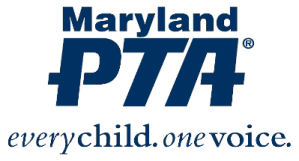 Return your completed form to Maryland PTA by faxing it to (410) 760-6344 or as an e-mail attachment to Wendy Saulters at officeadministrator@mdpta.org.   Authorized By: National PTA#National PTA#Unit Name:Unit Name:County:County:Please mark ‘X’ the appropriate box. Please mark ‘X’ the appropriate box. Please mark ‘X’ the appropriate box. My County Council Rep will pick up my Membership Cards.My County Council Rep will pick up my Membership Cards.Mail my membership cards.Mail my membership cards.My PTA Representative, listed below, will pick up my Membership Cards. Call (410) 760-6221 to schedule a pick-up appointment. Pick up hours are M-F 8:30am – 4:00pm.Representative’s  Contact Information:Name:Email:Phone:My PTA Representative, listed below, will pick up my Membership Cards. Call (410) 760-6221 to schedule a pick-up appointment. Pick up hours are M-F 8:30am – 4:00pm.Representative’s  Contact Information:Name:Email:Phone:My PTA Representative, listed below, will pick up my Membership Cards. Call (410) 760-6221 to schedule a pick-up appointment. Pick up hours are M-F 8:30am – 4:00pm.Representative’s  Contact Information:Name:Email:Phone:First/ Last Name:PTA Officer Position:Phone:Email Address:Mailing Address: